KEL-GesprächRückmeldung Kind Grundstufe II			 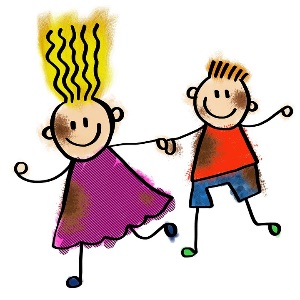 Mir hat gut gefallen, dass ich beim KEL-Gespräch allen etwas zeigen durfte, worauf ich sehr stolz bin.sehr   O		mittel    O		nicht so   O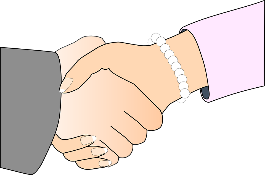 Ich habe bemerkt, dass mich meine Eltern/ _____ und meine Lehrerin / mein Lehrer gemeinsam beim Lernen unterstützen wollen.sehr   O		mittel    O		nicht so   O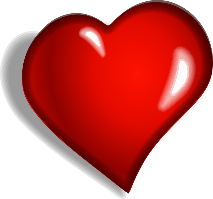 Ich habe mich beim KEL-Gespräch wohl gefühlt.sehr     O		mittel    O		nicht so    ODie Vereinbarungen, die wir getroffen haben, können mir helfen.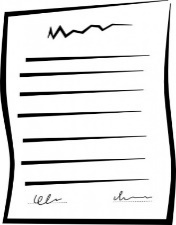 sehr   O		mittel    O		nicht so   O